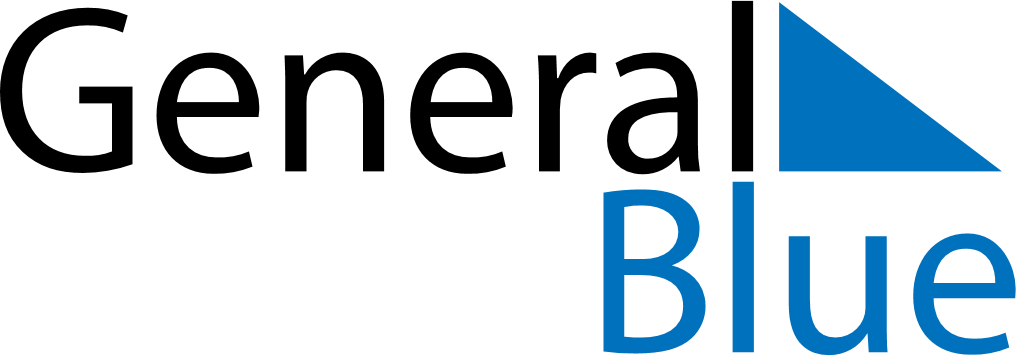 Weekly CalendarNovember 23, 2020 - November 29, 2020Weekly CalendarNovember 23, 2020 - November 29, 2020Weekly CalendarNovember 23, 2020 - November 29, 2020Weekly CalendarNovember 23, 2020 - November 29, 2020Weekly CalendarNovember 23, 2020 - November 29, 2020Weekly CalendarNovember 23, 2020 - November 29, 2020MONDAYNov 23TUESDAYNov 24WEDNESDAYNov 25THURSDAYNov 26FRIDAYNov 27SATURDAYNov 28SUNDAYNov 29